450B2 0 2 2 - 2 0 2 5    F A C U L T Y   C O N T R A C T450B2 0 2 2 - 2 0 2 5    F A C U L T Y   C O N T R A C TArticle 21:  Dispute ProcessAppendix L.1:  Dispute Resolution – Step 1 – Informal   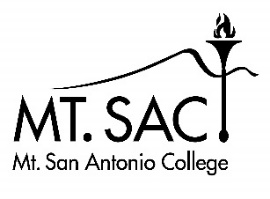 Disputant’s Name:Date:Contact #:    Phone:Email:Immediate Supervisor:Ext.:Person against whom dispute is filed:Ext.:INSTRUCTIONS:  This form must be filed with the disputant’s Immediate Supervisor and the Office of Human Resources within 30 working days of the alleged act.INSTRUCTIONS:  This form must be filed with the disputant’s Immediate Supervisor and the Office of Human Resources within 30 working days of the alleged act.INSTRUCTIONS:  This form must be filed with the disputant’s Immediate Supervisor and the Office of Human Resources within 30 working days of the alleged act.INSTRUCTIONS:  This form must be filed with the disputant’s Immediate Supervisor and the Office of Human Resources within 30 working days of the alleged act.INSTRUCTIONS:  This form must be filed with the disputant’s Immediate Supervisor and the Office of Human Resources within 30 working days of the alleged act.Please note that alleged violations of the Faculty Agreement must be filed as outlined in Article 20 – Grievance Procedure.Please note that alleged violations of the Faculty Agreement must be filed as outlined in Article 20 – Grievance Procedure.Please note that alleged violations of the Faculty Agreement must be filed as outlined in Article 20 – Grievance Procedure.Please note that alleged violations of the Faculty Agreement must be filed as outlined in Article 20 – Grievance Procedure.Please note that alleged violations of the Faculty Agreement must be filed as outlined in Article 20 – Grievance Procedure.1.When applicable, indicate the specific rule, regulation, law, or alleged act violated (Board Policy, Administrative Procedure, Education Code, etc.):When applicable, indicate the specific rule, regulation, law, or alleged act violated (Board Policy, Administrative Procedure, Education Code, etc.):When applicable, indicate the specific rule, regulation, law, or alleged act violated (Board Policy, Administrative Procedure, Education Code, etc.):When applicable, indicate the specific rule, regulation, law, or alleged act violated (Board Policy, Administrative Procedure, Education Code, etc.):2.Briefly describe the nature of the conflict (include names and dates):Briefly describe the nature of the conflict (include names and dates):Briefly describe the nature of the conflict (include names and dates):Briefly describe the nature of the conflict (include names and dates):3.Clearly describe the remedy you seek in resolution of this dispute:Clearly describe the remedy you seek in resolution of this dispute:Clearly describe the remedy you seek in resolution of this dispute:Clearly describe the remedy you seek in resolution of this dispute:4.Signature:Signature:Signature:Signature:   Date:5.Outcome:Outcome:Outcome:Outcome:  Resolved    Date:  Not Resolved – The District will provide the disputant and the Faculty Association with written        documentation of the informal meeting within seven (7) working days of the meeting.    Date: